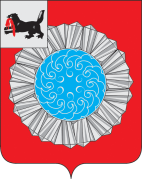 АДМИНИСТРАЦИЯ  СЛЮДЯНСКОГО МУНИЦИПАЛЬНОГО РАЙОНАПОСТАНОВЛЕНИЕг. Слюдянкаот _____________ № ______О внесении изменений и дополнений в схему размещения рекламных конструкций на территории Слюдянского муниципального района, утвержденную постановлением администрации Слюдянского муниципального района от 28.01.2021 г. № 34	В соответствии со статьей 19 Федерального закона от 13 марта 2006 года № 38-ФЗ "О рекламе", пунктом 15.1 статьи 15 Федерального закона от 06 октября 2003 года № 131-ФЗ "Об общих принципах организации местного самоуправления в Российской Федерации", постановлением Правительства Иркутской области от 12 сентября 2013 года № 352-пп "Об утверждении Положения о порядке предварительного согласования схем размещения рекламных конструкций и вносимых в них изменений муниципальных образований Иркутской области", постановлением администрации муниципального образования Слюдянский район от 04 апреля 2016 года № 91 «Об утверждении Положения о порядке установки и эксплуатации рекламных конструкций на территории муниципального образования Слюдянский район», руководствуясь статьями 17, 38, 47 Устава Слюдянского муниципального района, зарегистрированного постановлением Губернатора Иркутской области от 30 июня 2005 года № 303-П, администрация Слюдянского муниципального районаПОСТАНОВЛЯЕТ:Внести следующие изменения и дополнения в схему размещения рекламных конструкций (далее – Схема) на территории Слюдянского муниципального района, утвержденную постановлением администрации Слюдянского муниципального района от 28.01.2021 г.                 № 34:Карту размещения рекламных конструкций (фрагмент карты № 2) дополнить размещением рекламной конструкции, проектируемой на земельном участке в районе парка «Перевал» под номером 411 (Приложение 1).Карту размещения рекламных конструкций (фрагмент карты № 3) дополнить размещением рекламной конструкции, проектируемой на земельном участке №61 по ул. Ленина под номером 581 (Приложение 2).Карту размещения рекламных конструкций (фрагмент карты № 4) дополнить размещением рекламной конструкции, проектируемой на земельном участке по ул. Ленина в районе дома № 1А по ул. Слюдянских Красногвардейцев, под номером 581 (Приложение 3).В Схеме на странице 19-11: вид рекламной конструкции № 47 пилларс-тумба заменить на билборд размером 6*3м, количество сторон рекламной конструкции 2, общая площадь информационного поля 36 м2 (Приложение 4).Дополнить Схему страницей 19-40 с указанием характеристик рекламной конструкции № 411: билборд размером 6*3м, количество сторон рекламной конструкции 2, общая площадь информационного поля 36 м2 (Приложение 5).Дополнить Схему страницей 19-41 с указанием характеристик рекламных конструкций:- № 581: билборд размером 6*3м, количество сторон рекламной конструкции 2, общая площадь информационного поля 36 м2;- № 851: билборд размером 6*3м, количество сторон рекламной конструкции 2, общая площадь информационного поля 36 м2 (Приложение 6).Опубликовать настоящее постановление в специальном выпуске газеты «Славное море», а также на официальном сайте администрации Слюдянского муниципального района http://www.sludyanka.ru/ в разделе «Администрация /Управление стратегического и инфраструктурного развития/Градостроительство/ Реклама». Контроль за исполнением настоящего постановления возложить на вице-мэра, первого заместителя мэра Слюдянского муниципального района Азорина Ю.Н.Мэр Слюдянского муниципального района                                                      А.Г. Шульц                          